    桃園市進出口商業同業公會 函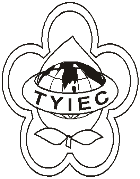          Taoyuan Importers & Exporters Chamber of Commerce桃園市桃園區春日路1235之2號3F           TEL:886-3-316-4346   886-3-325-3781   FAX:886-3-355-9651ie325@ms19.hinet.net     www.taoyuanproduct.org受 文 者：各相關會員 發文日期：中華民國110年4月22日發文字號：桃貿豐字第110136號附    件：主  旨：因應「醫療器材管理法」施行，訂定「授權輸入醫療器材報備申請書」及「廣告申請核定表」，自110年5月1日起適用，請查照。說  明：     ㄧ、依據衛生福利部食品藥物管理署110年4月16日FDA器字第1101603427號函辦理。     二、依據醫療器材管理法第25條規定及醫療器材管理法施行細則第21條規定辦理。     三、旨掲訂定之相關書表請至衛生福利部食品藥物管理署(網址:http://www.fda.gov.tw)之「首頁>業務專區>醫療器材>醫療器材管理專區」自行下載。理事長  簡 文 豐